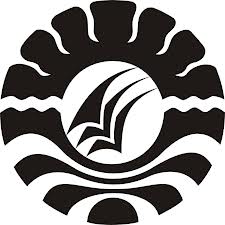 SKRIPSIPENGARUH METODE MIND MAPPING TERHADAP HASIL BELAJARKETERAMPILAN MENULIS KARANGAN NARASI PADA SISWAKELAS V SD INPRES JONGAYA KECAMATAN TAMALATEKOTA MAKASSAR MUDRIKA RIZKILAH M. WAISPROGRAM STUDI PENDIDIKAN GURU SEKOLAH DASARFAKULTAS ILMU PENDIDIKAN UNIVERSITAS NEGERI MAKASSAR2016PENGARUH METODE MIND MAPPING TERHADAP HASIL BELAJARKETERAMPILAN MENULIS KARANGAN NARASI PADA SISWAKELAS V SD INPRES JONGAYA KECAMATAN TAMALATEKOTA MAKASSAR SKRIPSIDiajukan untuk Memenuhi Sebagian Persyaratan Guna Memperoleh Gelar Sarjana Pendidikan pada Program Studi Pendidikan Guru Sekolah DasarStrata Satu Fakultas Ilmu PendidikanUniversitas Negeri MakassarOleh:MUDRIKA RIZKILAH M. WAIS1247041030PROGRAM STUDI PENDIDIKAN GURU SEKOLAH DASARFAKULTAS ILMU PENDIDIKAN UNIVERSITAS NEGERI MAKASSAR2016KEMENTERIAN RISET, TEKNOLOGI DAN PENDIDIKAN TINGGI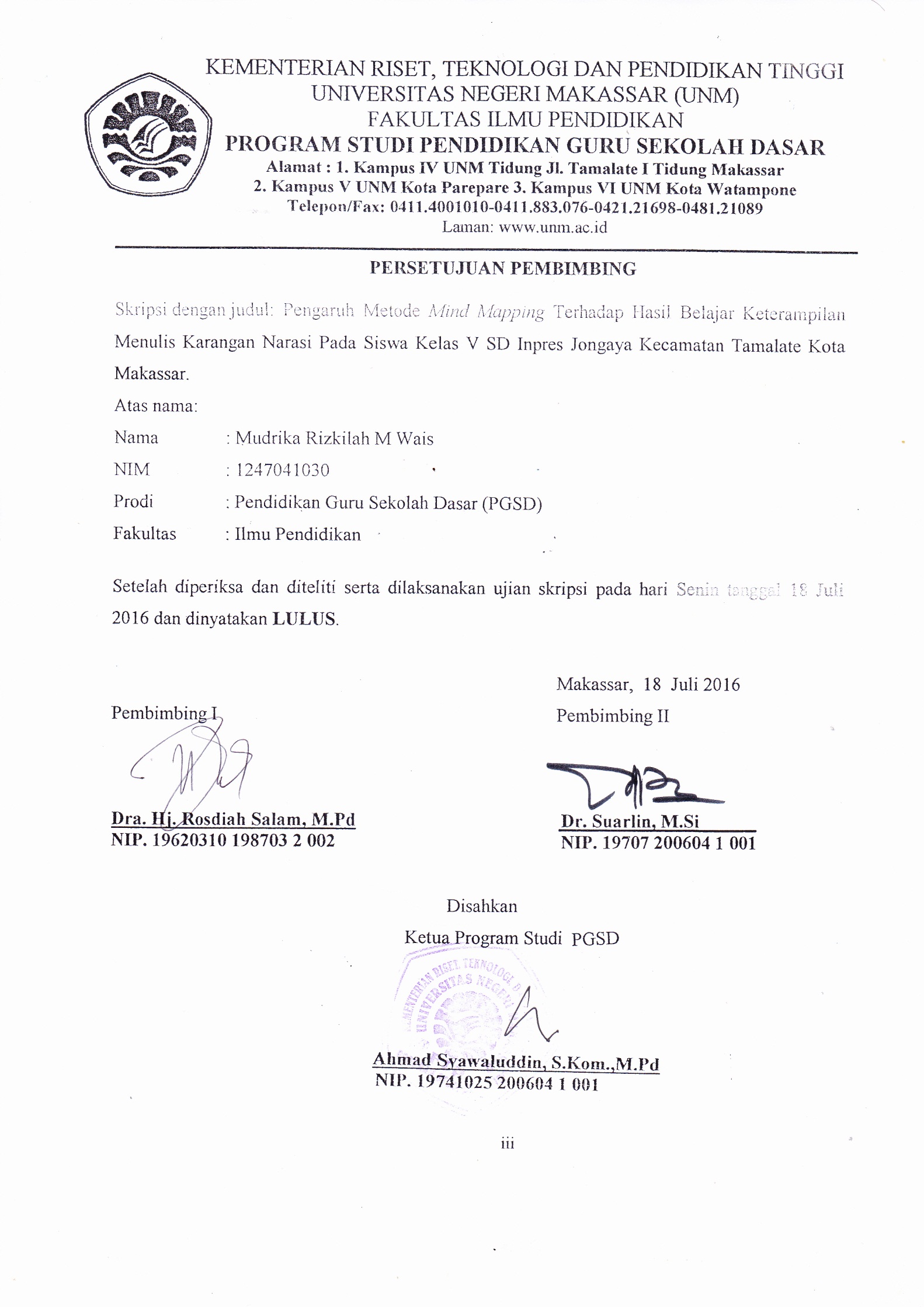 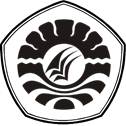 UNIVERSITAS NEGERI MAKASSAR (UNM)FAKULTAS ILMU PENDIDIKANJalan: Tamalate I Tidung, Makassar KP. 9022Telepon: 884457, Fax. (0411) 883076Laman: www.unm.ac.idPERSETUJUAN PEMBIMBINGSkripsi dengan Judul: 	Pengaruh Metode Mind Mapping Terhadap Hasil Belajar Keterampilan Menulis Karangan Narasi pada Siswa Kelas V SD Inpres Jongaya Kecamatan Tamalate Kota Makassar.Atas nama:	Nama		: Mudrika Rizkilah M. Wais	NIM		: 1247041030	Prodi		: Pendidikan Guru Sekolah Dasar (PGSD S1)	Fakultas	: Ilmu PendidikanSetelah diajukan dan diteliti, telah memenuhi syarat untuk diujikan.Makassar, 01 Juni 2016Pembimbing I						Pembimbing IIDra. Hj. Rosdiah Salam, M.Pd			Dr. Suarlin, M.SiNIP. 19620310 198703 2 002				NIP.19700707 200604 1 001MengetahuiKetua PRODI PGSD FIP UNMAhmad Syawaluddin, S.Kom, M.Pd	NIP. 19741025 200604 1 001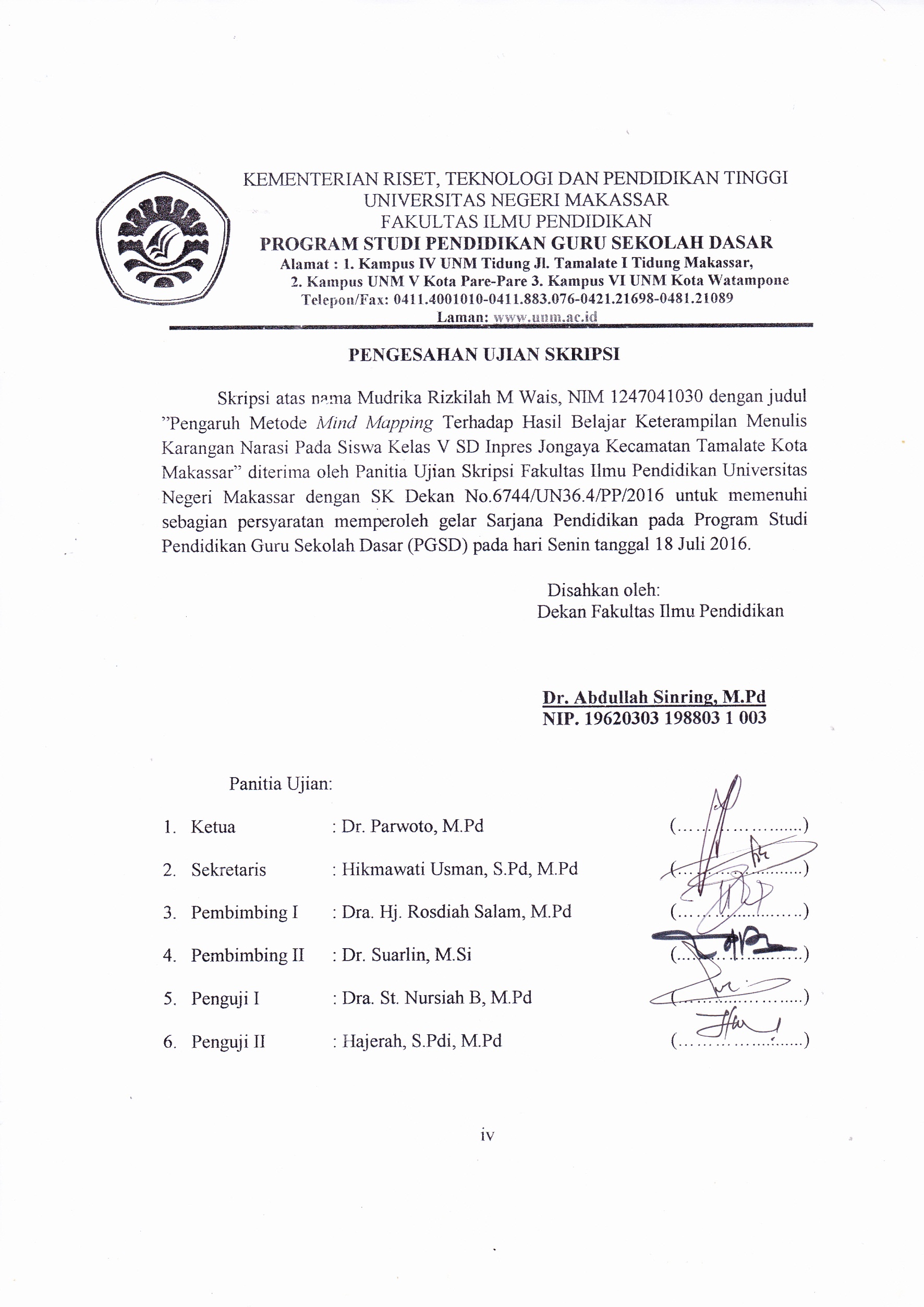 PERNYATAAN KEASLIAN SKRIPSISaya yang bertanda tangan dibawah ini:Nama		: Mudrika Rizkilah M. WaisNim		: 1247041030Prodi			: Pendidikan Guru Sekolah Dasar (PGSD S1)Fakultas	: Ilmu PendidikanJudul skripsi	:	Pengaruh Metode Mind Mapping Terhadap Hasil Belajar Keterampilan Menulis Karangan Narasi Pada Siswa Kelas V SD Inpres Jongaya Kecamatan Kota Makassar.Menyatakan dengan sebenarnya bahwa skripsi yang saya tulis ini benar merupakan hasil karya saya sendiri dan bukan merupakan pengambilan tulisan atau pikiran orang lain yang saya akui sebagai hasil tulisan atau pikiran sendiri. Apabila dikemudian hari terbukti atau dapat dibuktikan bahwa skripsi ini hasil jiplakan, maka saya bersedia menerima sanksi atas perbuatan tersebut sesuai dengan ketentuan yang berlaku. 						Makassar, 01 Juni 2016				Yang  membuat pernyataan	Mudrika Rizkilah M. Wais						 NIM. 12470401030Moto“Teruslah berusaha, teruslah bekerja, teruslah berbuat kebajikan”“Di dunia ini tidak tidak ada yang sia-sia. Perbaiki niat sedari awal” (Mudrika Rizkilah M. Wais).Karya ini keperuntukkan kepada Ibunda Dra. Hj. Rusniaty yang tercinta serta keluargakuTersayang yang telah mencurahkan kasih sayang yang tulus, memotivasiku, yang selalu berdo’a untuk keselamatan, serta mencintai dan menyayangiku dengan sepenuh hati sehingga menjadi kekuatan bagiku untuk meraih kesuksesanSemoga Allah SWT Memberikan Rahmat dan			Karunianya Kepada Kita SemuaABSTRAKMUDRIKA RIZKILAH M. WAIS. 2016. Pengaruh Metode Mind Mapping Terhadap Hasil Belajar Keterampilan Menulis Karangan Narasi pada Siswa Kelas V SD Inpres Jongaya Kecamatan Tamalate Kota Makassar. Skripsi. Dibimbing oleh Dra.Hj. Rosdiah Salam, M. Pd dan Dr. Suarlin, M.Si, pada Program Studi Pendidikan Guru Sekolah Dasar (PGSD) Fakultas Ilmu Pendidikan Universitas Negeri Makassar.Permasalahan penelitian adalah. rendahnya kemampuan menulis karangan narasi siswa kelas VA SD Inpres Jongaya Kecamatan Tamalate Kota Makassar. Rumusan masalah dalam penelitian ini yaitu seberapa besar pengaruh metode mind mapping terhadap keterampilan menulis narasi pada siswa kelas VA SD Inpres Jongaya Kecamatan Tamalate Kota Makassar? Yang bertujuan untuk mengetahui seberapa besar pengaruh metode mind mapping  terhadap keterampilan menulis narasi pada siswa kelas VA SD Inpres Jongaya Kecamatan Tamalate Kota Makassar. Pendekatan penelitian yang digunakan adalah kuantitatif .Jenis penelitian ini adalah penelitian Pre-Experimental. Variabel penelitian ini adalah variabel bebas (X) dan variabel terikat (Y). Sampel penelitian ini adalah kelas VA dengan jumlah siswa 23 orang. Teknik pengumpulan data dilakukan melalui tes dan dokumentasi. Prosedur pengumpulan data adalah pretest, pemberian treatment dan postest. Teknik analisis data yang digunakan adalah uji statistik. Hasil penelitian menunjukkan bahwa ada pengaruh metode mind mapping  terhadap hasil belajar keterampilan menulis karangan narasi siswa dimana pada tes awal (pretest) berada pada kategori cukup sedangan pada akhir pembelajaran (posstest) berada pada kategori sangat baik.Kesimpulan dalam penelitian ini adalah adanya peningkatan rata-rata hasil belajar keterampilan menulis karangan narasi pada akhir pembelajaran (posttest) menunjukkan bahwa ada pengaruh yang signifikan antara penggunaan metode mind mapping terhadap hasil belajar keterampilan menulis karangan narasi siswa kelas V SD Inpres Jongaya Tamalate Kota Makassar.PRAKATA	Puji dan syukur kahadirat Allah SWT atas segala rahmat dan karuniaNya, penulis dapat menyelesaikan skripsi ini dengan judul Pengaruh Metode Mind Mpping  terhadap Hasil Belajar Keterampilan Menulis Karangan Narasi pada Siswa Kelas V SD Inpres Jongaya Kecamatan Tamalate Kota Makassar. Adapun penyusunan skripsi ini merupakan salah satu persyaratan dalam menyelesaikan pendidikan pada program studi Pendidikan Guru Sekolah Dasar (PGSD S1).		Penulis berusaha menyelesaikan skripsi dengan sebaik-baiknya sesuai dengan kemampuan dan pengetahuan yang penulis miliki, meskipun penulis menyadari bahwa keterbatasan, kelemahan serta kekurangan senantiasa pada diri penulis. Namun berkat berkah dari Allah SWT dan dorongan dari berbagai pihak maka skripsi ini dapat terselesaikan. Oleh karena itu kritik dan saran terhadap tulisan ini kami terima dengan tangan terbuka.		Dalam kesempatan ini penulis menyampaikan ucapan terimakasih kepada Dra. Hj. Rosdiah Salam, M.Pd. selaku pembimbing I dan Dr. Suarlin, M.Si, yang telah sabar dan ikhlas meluangkan waktu, tenaga dan pikirannya dalam memberikan bimbingan, motivasi, dan saran yang sangat berharga untuk penulis selama penyusunan skripsi.		Selanjutnya, tak lupa pula penulis mengucapkan terima kasih yang sebesar-besarnya kepada :Prof. Dr. H. Husain Syam, M.TP. sebagai Rektor Universitas Negeri Makassar yang telah menerima penulis sebagai mahasiswadi Universitas Negeri Makassar.Dr. Abdullah Sinring, M.Pd. sebagai Dekan Fakultas Ilmu Pendidikan Universitas Negeri Makassar, Dr. Abdul Saman, M.Si Kons. sebagai Pembantu Dekan I,Drs. Muslimin, M.Ed. sebagai Pembantu Dekan II danDr. Pattaufi, S.Pd, M.Si. sebagai Pembantu Dekan III yang telah mengizinkan dan memberikan kesempatan kepada penulis untuk melaksanakan penelitian dan menyiapkan sarana dan prasarana yang dibutuhkan selama menempuh pendidikan di FIP UNM. Ahmad Syawaluddin, S. Kom., M. Pd. sebagai Ketua Prodi PGSD Universitas Negeri Makassar dan Muhammad Irfan, S. Pd., M. Pd. sebagai Sekertaris Prodi PGSD Universitas Negeri Makassar atas fasilitas yang diberikan kepada penulis selama menempuh pendidikan  di PGSD FIP UNM.Dra. Hj. Rosdiah Salam, M.Pd. selaku Ketua UPP PGSD Makassar Fakultas Ilmu Pendidikan Universitas Negeri Makassar yang telah banyak memberikan ilmunya dalam perkuliahan serta selalu mengarahkan dan memotivasi penulis untuk dapat menyelesaikan studi secepatnya.Bapak dan Ibu dosen PGSD UPP Makassar yang telah memberikan bekal ilmu pengetahuan, motivasi, dan semangat kepada penulis selama menempuh pendidikan. Farida S.Pd, selaku kepala sekolah SD Inpres Jongaya yang telah memberikan izin penelitian sehingga peneliti merasa sangat terbantu dalam penerapan dan pengembangan ilmu pengetahuan serta dalam penyelesaian skripsi ini.Kepada Alm. Ayahanda tercinta Muhidin Kabir, S.E dan Ibunda Tercinta Dra. Hj. Rusniaty dan saudara-saudaraku tersayang serta seluruh keluarga yang telah memberikan motivasi, moril, dan doa restunya sehingga penulis bisa menyelesaikan pendidikan di PGSD Universitas Negeri Makassar (UNM).Buat Suamiku tercinta Indra Purnama, S.H yang tidak henti-hentinya memberikan semangat dan dukungan serta yang selalu memotivasi untuk menyelesaikan pendidikan di PGSD Universitas Negeri Makassar (UNM).Buat sahabat-sahabatku yang telah memberikan dukungan materi dan moril selama penulis mengikuti pendidikan di PGSD Universitas Negeri Makassar (UNM) serta seluruh rekan PGSD mahasiswa Universitas Negeri Makassar (UNM) angkatan 2012, khususnya kelas M1.3 yang senantiasa memberikan dorongan dan semangat sejak awal sampai akhir pendidikan di PGSD Universitas Negeri Makassar (UNM).Terima kasih juga kepada semua pihak yang penulis tidak sempat sebutkan namanya satu persatu. Penulis hanya dapat memanjatkan do’a kepada Allah swt, semoga segala bantuan yang telah diberikan mendapat pahala yang berlipat ganda. Akhirnya, semoga skripsi  ini dapat bermanfaat. Amin.Makassar,  Juni 2016	  Penulis,DAFTAR ISI																				Halaman	SAMPUL	       iHALAMAN SAMPUL							       iiLEMBAR PERSETUJUAN							       iiiPERNYATAAN KEASLIAN SKRIPSI	      ivMOTO									       vABSTRAK									       vi	PRAKATA									       vii	DAFTAR ISI									       xi	DAFTAR TABEL								       xiiiDAFTAR GAMBAR								       xivDAFTAR LAMPIRAN						  	       xv					BAB I 	PENDAHULUAN 								LatarBelakangMasalah							       1	RumusanMasalah							       7TujuanPenelitian									       7	ManfaatHasilPenelitian							       8BAB II KAJIANPUSTAKA, KERANGKAPIKIR,DAN HIPOTESIS TINDAKANA.KajianPustaka						1. Metode Pembelajaran Mind Mapping					       92. Hakikat Keterampilan Menulis Narasi					       153. Hasil Belajar								       25B. KerangkaPikir								       27C. Hipotesis Penelitian							       30BAB III METODE PENELITIAN						Pendekatan dan Jenis Penelitian						       31Variabel dan Desain Penelitian						       32Definisi Operasional							       33Tempat dan Waktu Penelitian						       33Populasi dan Sampel							       34Teknik dan Prosedur Pengumpulan Data					       35Teknik Analisis Data							       36BAB IV HASIL PENELITIAN DAN PEMBAHASAN				Penyajian Data, Proses dan Hasil Penelitian				       44Analisis Statistik Deskriptif Hasil Belajar				       44Analisis Statistik Inferensial						       46Pembahasan								       48BAB V PENUTUP								Kesimpulan								       54Saran                                                                           			       54DAFTAR PUSTAKA							       56LAMPIRAN									       58DOKUMENTASI PENELITIAN						       112RIWAYAT HIDUP								       114DAFTAR TABELDAFTAR GAMBARDAFTAR LAMPIRANNo. TabelJudulHalaman     3.1.Tabel Jumlah Siswa Kelas VA       34     3.2.Pedoman Pengkategorian Hasil Belajar Siswa            37     4.1.Rekapitulasi Nilai Hasil Belajar Keterampilan Menulis Karangan Narasi Siswa Kelas V SD Inpres Jongaya Kecamatan Tamalate Kota Makassar Pretest dan Posttest dengan Menggunakan Metode Mind Mapping            45     4.2.Distribusi Frekuensi dan Persentase Kategori Hasil Belajar Keterampilan Menulis Karangan Narasi Siswa Kelas V SD Inpres Jongaya Kecamatan Tamalate Kota Makassar Pretest dan Posttest dengan Menggunakan Metode Mind Mapping       45No.GambarNo.Gambar      Judul      JudulHalamanHalaman      2.1.         Skema Kerangka Pikir         Skema Kerangka Pikir         29         29No.Lampiran                                           JudulInstrumen Penelitian PretestRubrik Penilaian untuk Instrumen Penelitian PretestInstrumen Penelitian PosttestRubrik Penilaian untuk Penelitian PosttestRencana Pelaksanaan Pembelajaran (RPP) Pertemuan I Lembar Kegiatan Siswa IRubrik PenilaianRencana Pelaksanaan Pembelajaran (RPP) Pertemuan IIMateri Ajar10        Lembar Kegiatan Siswa IIRubrik Penilaian12        Lembar Validasi Pretest dan PosttestLembar Validasi Rencana Pelaksanaan Pembelajaran (RPP) I dan IIRekapitulasi Hasil Belajar Keterampilan Menulis Karangan Narasi Siswa Kelas VA SD Inpres Jongaya Kecamatan Tamalate Kota MakassarT-Test Hasil Belajar Keterampilan Menulis Karangan Narasi Siswa Kelas VA SD Inpres Jongaya Kecamatan Tamalate Kota Makassar Menggunakan SPSS 20Uji Normalitas Hasil Belajar Keterampilan Menulis Karangan Narasi Siswa Kelas VA SD Inpres Jongaya Kecamatan Tamalate Kota MakassarSoal PretestDokumentasiHalaman59616365677172737778      79808492102104106118